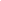 Ordine degli Psicologi della Toscana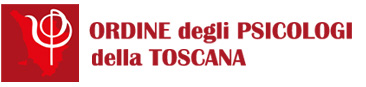 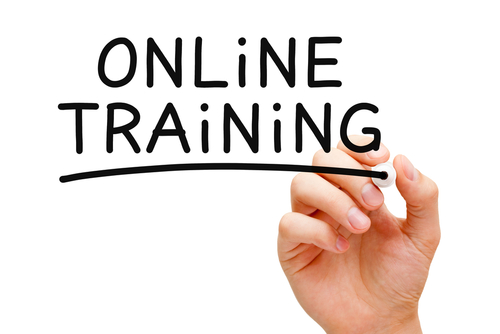 Cara Collega, Caro Collega,Ti ricordiamo che i seguenti corsi FAD sono ancora attivi gratuitamente fino alla fine del 2019 sulla piattaforma www.oscampus.it:Salute di Genere: 16 crediti ECM;Il ruolo dello Psicologo in carcere: 8 crediti ECM;Le Buone prassi per lo Psicologo Consulente Tecnico d'Ufficio e di Parte in ambito giuridico e Codice Deontologico: 5 crediti ECM.Per ottenere i crediti ECM è necessario completare il questionario entro il 31 dicembre 2019.Dopo la chiusura del corso (31/12/2019), la piattaforma comunicherà i nominativi degli Iscritti che hanno superato con successo il corso all'Agenas; per vedere i crediti nella propria area personale del Cogeaps, occorre attendere i tempi tecnici delle verifiche (almeno 90 gg).Ricordiamo che i crediti ECM saranno riferiti all'anno in cui è stato superato il test finale di verifica dell’apprendimento del corso (ad esempio, i corsi sopra specificati saranno relativi al 2019, ma saranno visibili solo dalla metà del 2020).Buona formazione!Un caro saluto,Lauro MengheriPresidente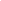 